APP DESIGN PLANTEAM MEMBERS:App Description Why are you designing this app? What is the problem you are trying to solve with it?SKILLS MATRIX: Which skills do team members have?SCORING0 - Need not have knowledge1 - Should have basic knowledge2 - Should do with support3 - Should have knowledge & do independently 4 - Should be good in theory and practical and can train othersWIREFRAME YOUR APP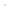 PROJECT PLANNINGCreate a plan for how you will complete your prototype. Figure out what basic features or components your app will need (text-to-speech, accelerometer, lists, etc.) and then research videos or tutorials that will teach you how to implement those features. Finally, make a plan for when you will work on each component.Team member namesProject ManagementResearch skillsDesignApp codingFeatureResources to learn how to use TimeframePriority